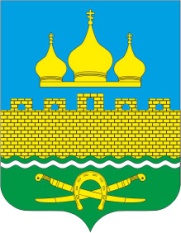 РОССИЙСКАЯ ФЕДЕРАЦИЯРОСТОВСКАЯ ОБЛАСТЬ  НЕКЛИНОВСКИЙ РАЙОНМУНИЦИПАЛЬНОЕ ОБРАЗОВАНИЕ «ТРОИЦКОЕ СЕЛЬСКОЕ ПОСЕЛЕНИЕ»АДМИНИСТРАЦИЯ ТРОИЦКОГО СЕЛЬСКОГО ПОСЕЛЕНИЯРАСПОРЯЖЕНИЕот 19.04.2024 № 27с. ТроицкоеВ соответствии с постановлением Администрации Троицкого сельского поселения от 19.03.2018 № 36 «Об утверждении Порядка разработки, реализации и оценки эффективности муниципальных программ Троицкого сельского поселения», согласно решению Собрания депутатов Троицкого сельского поселения от 18.04.2024г № 127 «О внесении изменений в решение Собрания депутатов Троицкого сельского поселения от 26.12.2023г №118 «О бюджете Троицкого сельского поселения Неклиновского района на 2024 год и на плановый период 2025 и 2026 годов»:         1. Внести в распоряжение Администрации Троицкого сельского поселения от 26.12.2023г № 158 «Об утверждении плана реализации муниципальной программы Троицкого сельского поселения «Оформление права собственности на муниципальное имущество и бесхозяйные объекты муниципального образования «Троицкое сельское поселение» на 2024 год изменения  изложив приложение в новой редакции  согласно приложению к настоящему распоряжению.       2. Ведущему специалисту Администрации Троицкого сельского поселения (М.В. Токаревой) обеспечить выполнение плана реализации муниципальной программы «Оформление права собственности на муниципальное имущество и бесхозяйные объекты муниципального образования «Троицкое сельское поселение» на 2024 год, а также разместить данное распоряжение на официальном сайте Троицкого сельского поселения.          3. Настоящее распоряжение вступает в силу со дня его подписания.          4. Контроль за выполнением настоящего распоряжения оставляю за собой.Глава АдминистрацииТроицкого сельского поселения                                                          О.Н. Гурина                                                                         Приложение № 1 к распоряжению                                                                                                                                                                                                                Администрации Троицкого сельского поселения                                                                                                                                                                                                                  от 19.04.2024 № 27	План реализации муниципальной программы «Оформление права собственности на муниципальное имущество и бесхозяйные объекты муниципального образования «Троицкое сельское поселение» на 2024 годО внесении изменений в план реализации муниципальной программы Троицкого сельского поселения «Оформление права собственности на муниципальное имущество и бесхозяйные объекты муниципального образования «Троицкое сельское поселение» на 2024 год№ п/пНомер и наименование Ответственный 
 исполнитель, соисполнитель, участник (должность/ФИО)Ожидаемый результат  (краткое описание)Плановый срок    
реализации 
  Объем расходов (тыс.руб.) Объем расходов (тыс.руб.) Объем расходов (тыс.руб.) Объем расходов (тыс.руб.) Объем расходов (тыс.руб.) № п/пНомер и наименование Ответственный 
 исполнитель, соисполнитель, участник (должность/ФИО)Ожидаемый результат  (краткое описание)Плановый срок    
реализации 
  всегообластной
   бюджетместный бюджетвнебюджетные
источники1234567891Подпрограмма 1. «Повышение эффективности управления муниципальным имуществом и приватизации»Администрация Троицкого сельского поселения (ведущий специалист М.В.Токарева)Хвесь период71,0071,001.1Основное мероприятие 1.1 Изготовление технической документации на объекты недвижимого имущества (технические планы и кадастровые паспорта)ведущий специалист М.В.ТокареваУвеличение доли муниципальных объектов недвижимости,  право муниципальной собственности на которые зарегистрировановесь период40,0040,001.2Основное мероприятие 1.2 Подготовка документов, содержащих необходимые сведения для осуществления государственного кадастрового учета земельных объектовведущий специалист М.В.ТокареваДостижение устойчивой положительной динамики по увеличению числа земельных участков поставленных на кадастровый учетвесь период20,0020,001.3Основное мероприятие1.3Оценка рыночной стоимости объектов недвижимого и движимого имущества, экспертное заключениеведущий специалист М.В.ТокареваУвеличение доходной части бюджета поселения  от арендной платы за землю и объектов недвижимостивесь период11,0011,002Подпрограмма 2 «Создание условий для реализации муниципальной программы»ХХ----2.1.Основное мероприятие 2.2.Совершенствование программного комплекса по управлению имуществом и земельными ресурсамиведущий специалист М.В.ТокареваПодготовка проектов решений Собрания депутатов Троицкого сельского поселения, нормативно правовых актов по вопросам управления и распоряжения муниципальным имуществомвесь период----